Příloha č. 4Návrh Kupní smlouvy(dále jen „Smlouva“) uzavřená dle §  násl. zákona č. 89/2012 Sb., Občanský zákoník, ve znění pozdějších předpisů (dále jen „Občanský zákoník“).Smluvní strany Střední průmyslová škola Edvarda Beneše a obchodní akademie Břeclav,                                          příspěvková organizaceSídlo:	nábř. Komenského 1126/1, 690 25 BřeclavStatutární zástupce:	Ing. Dagmar Pavlíková Nešporová, ředitelka školy IČO:	60680342Osoba oprávněná jednatve věcech technických (doplnízadavatel při podpisu smlouvy):        (dále jen „Zadavatel“)Sídlo:					Jednající:					e-mail:						telefon:					fax:					IČO:					Bankovní spojení:					(dále jen „Prodávající“)PreambuleII.1.	Tyto obchodní podmínky jsou vypracovány ve formě a struktuře návrhu kupní smlouvy. Dodavatelé do těchto obchodních podmínek pouze doplní údaje nezbytné pro vznik návrhu smlouvy (zejména vlastní identifikační údaje, cenu a případné další údaje, jejichž doplnění text obchodních podmínek předpokládá vyznačením prázdné žluté plochy) a následně takto doplněné obchodní podmínky předloží jako svůj návrh smlouvy na veřejnou zakázku.II.2. Prodávající je držitelem příslušných živnostenských oprávnění potřebných k dodání zboží a má řádné vybavení, zkušenosti a schopnosti, aby řádně a včas dodal zboží dle smlouvy a je tak způsobilý splnit svou nabídku podanou v zadávacím řízení vyhlášeném mimo režim zákona č. 134/2016 Sb.,                            o veřejných zakázkách v platném znění „Rekonstrukce elektroinstalace učeben, kabinetů a chodby         2. a 3. NP  SPŠ - 2. etapa “, kterou vybral zadavatel jako nabídku nejvhodnější. Prodávající prohlašuje, že je schopný zboží dle smlouvy dodat v souladu se smlouvou za sjednanou cenu a že si je vědom skutečnosti, že zadavatel má značný zájem na dodání zboží, které je předmětem smlouvy v čase                          a kvalitě dle smlouvy.II.3. Z těchto důvodů dohodly se smluvní strany na uzavření smlouvy. Předmět plněníIII.1. Prodávající se smlouvou zavazuje dodat pro zadavatele řádně a včas, na svůj náklad a na své nebezpečí zboží dle článku IV. Smlouvy a umožní mu k němu nabýt vlastnické právo a zadavatel                           se zavazuje za dodané zboží zaplatit Prodávajícímu cenu ve výši a za podmínek sjednaných v článku VI. Smlouvy.III.2. Prodávající splní závazek založený Smlouvou tím, že řádně a včas dodá zboží dle Smlouvy, umožní Zadavateli nabýt k němu vlastnické právo a splní všechny ostatní povinnosti vyplývající                        ze Smlouvy.III.3. Zadavatel splní závazek založený Smlouvou tím, že zboží převezme a řádně a včas zaplatí cenu zboží.Specifikace zbožíIV.1. ČÁST A: Předmětem smlouvy je dodávka elektromateriálu dle níže uvedených                                                                                                             technických údajů, které předmět dodávky specifikují – viz. položkový rozpočet část A, příloha smlouvy.	  ČÁST B: Předmětem smlouvy je výroba, dodávka a osazení 3 ks elektrických rozvaděčů                         dle níže uvedených technických údajů, které předmět dodávky specifikují – viz. položkový rozpočet část B, příloha smlouvy. V této části zakázky se také provede demontáž a likvidace stávajících elektrických rozvaděčů a na jejich místa budou osazeny nově dodané. Rozvaděče budou osazeny do stávajících otvorů, nebudou se provádět stavební úpravy těchto otvorů. IV. 2. Prodávající se zavazuje, že dodá celý předmět plnění.pozn.: Bod č. IV.1. Kupní smlouvy uzavřené s vítězným uchazečem bude upraven pro konkrétní vysoutěženou část, potažmo obě části zakázky.Doba plnění a místo dodáníV.1. V části A do 9.7.2021 V části B požaduje Zadavatel dodání předmětu VZ v období  od 1. listopadu do 31. prosince 2021. Splnění tohoto ustanovení je zajištěno smluvní pokutou sjednanou Smlouvou.V.2. Splněním dodávky se rozumí protokolární předání a dodání zboží zadavateli v místě sídla zadavatele. O dodání a převzetí zboží sepíše prodávající se zástupcem zadavatele dodací list, v němž potvrdí, že dodané zboží bylo předáno bez zjevných vad a v souladu s dohodnutými technickými podmínkami. Od okamžiku podepsání dodacího listu na zboží začíná plynout záruční doba podle čl. VIII. smlouvy.V.3. Místem dodání je nábř. Komenského 1126/1, Břeclav
                                        Cena zboží a platební podmínkyVI.1. Smluvní strany se dohodly na této výši ceny zboží: Celková cena zboží - část A:Cena……………………………  ,-Kč bez DPH(slovy: …………………………………………….. korun českých) DPH ve výši ……………………….,-Kč (slovy: ……………………………………………………………….…………………korun českých) Cena včetně DPH ve výši ………………………….,-Kč (slovy: ………………………………………………………………………………… korun českých) (dále též „Cena za předmět plnění“ nebo „Cena zboží“) Celková cena zboží - část B:Cena……………………………  ,-Kč bez DPH(slovy: …………………………………………….. korun českých) DPH ve výši ……………………….,-Kč (slovy: ……………………………………………………………….…………………korun českých) Cena včetně DPH ve výši ………………………….,-Kč (slovy: ………………………………………………………………………………… korun českých) (dále též „Cena za předmět plnění“ nebo „Cena zboží“) VI.2. Tato cena vztahující se k předmětu plnění jeho rozsahu a způsobu dodání, tak, jak je sjednáno                    v době uzavření smlouvy, byla sjednána jako cena nejvýše přípustná, která je překročitelná pouze                    v případě změny právních předpisů ovlivňujících výši DPH u ceny sjednané Smlouvou.VI.3. Zadavatelem nebudou na cenu zboží poskytována jakákoli plnění před dodáním zboží. Část A: Daňový doklad bude dodavatelem vystaven po dodání celého předmětu                 veřejné zakázky.Část B: Daňový doklad bude dodavatelem vystaven po dodání celého předmětu                 veřejné zakázky.Pro správnou identifikaci musí být na všech fakturách a dodacích listech v textu uveden název veřejné zakázky:„Rekonstrukce elektroinstalace učeben, kabinetů a chodby 2. a 3. NP  SPŠ - 2. etapa “ VI.4. Po dodání zboží předá prodávající zadavateli daňový doklad za dodání zboží. Po dodání dodávky předá do 5 kalendářních dnů od protokolárního předání předmětné dodávky prodávající zadavateli daňový doklad za dodané zboží. VI.5. Daňový doklad bude obsahovat pojmové náležitosti daňového dokladu stanovené zákonem                        č. 235/2004 Sb. – o dani z přidané hodnoty, v platném znění, a zákonem č. 563/1991 Sb.                                  – o účetnictví, v platném znění. V případě, že daňový doklad nebude obsahovat správné údaje či bude neúplný, je zadavatel oprávněn daňový doklad vrátit ve lhůtě do data jeho splatnosti prodávajícímu. Prodávající je povinen takový daňový doklad opravit, event. vystavit nový daňový doklad - lhůta splatnosti počíná v takovém případě běžet ode dne doručení opraveného či nově vystaveného dokladu zadavateli.VI.6. Není-li dohodnuto jinak, je splatnost daňových dokladů smluvními stranami dohodnuta                            na 30 (slovy: třicet) kalendářních dní ode dne řádného předání faktury prodávajícím zadavateli. Daňový doklad se považuje za řádně a včas zaplacený, bude-li poslední den této lhůty účtovaná částka odepsána z účtu zadavatele.  VI.7. Prodávajícímu zaniká jakýkoliv nárok na zvýšení ceny, jestliže písemně neoznámí nutnost jejího překročení a výši požadovaného zvýšení ceny bez zbytečného odkladu poté, kdy se ukázalo,                                      že je zvýšení ceny nevyhnutelné. Samotné toto písemné oznámení však nezakládá právo prodávajícího na zvýšení ceny, které je možné pouze za podmínek daných smlouvou.Součinnost smluvních stranVII.1. Smluvní strany se zavazují vyvinout veškeré úsilí k vytvoření potřebných podmínek pro dodání zboží dle podmínek stanovených smlouvou, které vyplývají z jejich smluvního postavení. To platí i v případech, kde to není výslovně stanoveno ustanovením smlouvy.VII.2. Pokud jsou kterékoli ze smluvních stran známy skutečnosti, které jí brání nebo budou bránit, aby dostála svým smluvním povinnostem, sdělí tuto skutečnost neprodleně písemně druhé smluvní straně. Smluvní strany se dále zavazují neprodleně odstranit v rámci svých možností všechny okolnosti, které jsou na jejich straně a které brání splnění jejich smluvních povinností.VII.3. Prodávající se zavazuje, že na základě skutečností zjištěných v průběhu plnění povinností dle smlouvy navrhne a provede opatření směřující k dodržení podmínek stanovených smlouvou pro naplnění smlouvy, k ochraně zadavatele před škodami, ztrátami a zbytečnými výdaji a že poskytne zadavateli veškeré potřebné doklady, konzultace, pomoc a jinou součinnost.VII.4. Prodávající se zavazuje řádně uchovávat originál smlouvy na předmět plnění veřejné zakázky včetně příloh a jejich případných dodatků, veškeré originály účetních dokladů a originály dalších dokumentů souvisejících s realizací veřejné zakázky minimálně do roku 2031. Výše uvedené dokumenty a účetní doklady budou uchovány způsobem uvedeným v zákoně č. 563/1991 Sb., o archivnictví a spisové službě a o změně některých zákonů, ve znění pozdějších předpisů, a v souladu s dalšími platnými právními předpisy ČR. Ve smlouvách uzavíraných s případnými partnery a subdodavateli uchazeč zaváže touto povinností i případné partnery a subdodavatele veřejné zakázky. Prodávající je dále povinen uchovávat účetní záznamy vztahující se k předmětu plnění veřejné zakázky v elektronické podobě. Prodávající je povinen v souladu se zákonem č. 320/2001 Sb., o finanční kontrole, nařízením Komise (ES) č. 1083/2006, a v souladu s dalšími právními předpisy ČR a ES umožnit výkon kontroly všech dokladů vztahujících se k realizaci předmětu plnění veřejné zakázky, poskytnout osobám oprávněným k výkonu kontroly projektu, z něhož je zakázka hrazena, veškeré doklady související s realizací předmětu plnění veřejné zakázky, umožnit průběžné ověřování skutečného stavu plnění předmětu veřejné zakázky v místě realizace a poskytnout součinnost všem osobám oprávněným k provádění kontroly. Těmito oprávněnými osobami jsou zadavatel a jím pověřené osoby, poskytovatel podpory projektu, z něhož je zakázka hrazena, a jím pověřené osoby, územní finanční orgány, Ministerstvo školství, mládeže a tělovýchovy, Ministerstvo financí, Nejvyšší kontrolní úřad, Evropská komise a Evropský účetní dvůr, případně další orgány oprávněné k výkonu kontroly. prodávající má dále povinnost zajistit, aby obdobné povinnosti ve vztahu k předmětu plnění veřejné zakázky plnili také jeho případní subdodavatelé a partneři.Záruka za zbožíVIII.1.	Prodávající v souladu s § 2113 a násl. Občanského zákoníku poskytuje záruku na celý předmět plnění dle čl. III. a čl. IV. Smlouvy po dobu 24 měsíců ode dne dodání zboží.VIII. 2. Za nahlášení vady je považováno telefonické oznámení a následně zaslání písemného (elektronicky prostřednictvím e-mailu) oznámení vady prodávajícímu.Úrok z prodlení a smluvní pokutaIX.1. Pro případ porušení níže uvedených smluvních povinností si dohodly strany smlouvy tyto                           ve smyslu ustanovení § 2048 a násl. Občanského zákoníku níže uvedené smluvní pokuty, jejichž sjednáním není dotčen nárok zadavatele na náhradu škody způsobené porušením povinnosti, zajištěné smluvní pokutou. Pohledávka zadavatele na zaplacení smluvní pokuty může být započítána s pohledávkou prodávajícího na zaplacení ceny.IX.2. Pokud bude prodávající v prodlení s termínem plnění, je zadavatel oprávněn účtovat prodávajícímu smluvní pokutu ve výši 5.000,- Kč za každý i započatý den prodlení.IX.3. Dojde-li ze strany Zadavatele k prodlení při úhradě faktury je Prodávající oprávněn požadovat úhradu úroku z prodlení ve výši 0,05 % z dlužné částky za každý den prodlení.IX.4. Pro případ, že prodávající provede jakékoliv změny či odchylky od produktů uvedených                                 v technických podmínkách bez předchozího odsouhlasení zadavatelem, je prodávající povinen uhradit smluvní pokutu, kterou strany smlouvy sjednaly ve výši 10.000,-Kč za každý případ změny či odchylky zvlášť (jednotlivou změnou či odchylkou je přitom chápán rozpor s produktem uvedeným v 1 položce technických podmínek).IX.5. Smluvní pokutu vyúčtuje oprávněná strana do 30 dnů od jejích zjištění a druhá strana je povinna smluvní pokutu uhradit do 30 dnů od obdržení vyúčtování. Totéž se týká úroků z prodlení.Odstoupení od SmlouvyX.1. Smluvní strany se dohodly, že mohou od smlouvy odstoupit v případech, kdy to stanoví zákon nebo smlouva. Odstoupení od smlouvy musí být provedeno písemnou formou a je účinné okamžikem jeho doručení druhé straně. Odstoupením od smlouvy zanikají práva a povinnosti stran ze smlouvy pro dosud nesplněnou část závazku, s výjimkou nároku na náhradu škody vzniklé porušením smlouvy, smluvních ustanovení týkajících se volby práva, řešení sporů mezi smluvními stranami a jiných ustanovení, které podle projevené vůle stran nebo vzhledem ke své povaze mají trvat i po ukončení smlouvy. X.2. Smluvní strany smlouvy se dohodly, že podstatným porušením smlouvy se rozumí zejména:jestliže se prodávající dostane do prodlení s dodáním zboží delšího než čtrnáct kalendářních dnů, a/nebo jestliže bude zahájeno insolvenční řízení dle zák. č. 182/2006 Sb., o úpadku a způsobech jeho řešení v platném znění, jehož předmětem bude úpadek nebo hrozící úpadek prodávajícího; a/neboProdávající vstoupil do likvidace; a/neboProdávající uzavřel smlouvu o prodeji či nájmu podniku či jeho části, na základě které převedl, resp. pronajal, svůj podnik či tu jeho část, jejíž součástí jsou i práva a závazky z právního vztahu dle smlouvy na třetí osobu; a/neboVyšší mocXI.1. Za vyšší moc se považují okolnosti mající vliv na dodání zboží, které nejsou závislé na smluvních stranách a které smluvní strany nemohou ovlivnit. Jedná se např. o válku, mobilizaci, povstání a živelné pohromy apod.XI.2. Pokud se provedení předmětu plnění za sjednaných podmínek stane nemožným v důsledku vzniku vyšší moci, strana, která se bude chtít na vyšší moc odvolat, požádá druhou stranu o úpravu smlouvy ve vztahu k předmětu, ceně a době plnění. Pokud nedojde k dohodě, má strana, která se důvodně odvolala na vyšší moc, právo odstoupit od smlouvy. Účinnost odstoupení nastává v tomto případě dnem doručení oznámení.Společná ustanoveníXII.1. Pokud není v předchozích částech smlouvy uvedeno něco jiného, vztahují se na ně příslušné články společných ustanovení.XII.2. Smluvní strany se dohodly na tom, že jakákoliv peněžitá plnění dle smlouvy jsou řádně a včas splněna, pokud byla příslušná částka připsána ve prospěch účtu oprávněné smluvní strany (věřitele) nejpozději v poslední den splatnosti.XII.3. Pokud kterékoliv ustanovení smlouvy nebo jeho část bude neplatné či nevynutitelné a/nebo se stane neplatným či nevynutitelným a/nebo bude shledáno neplatným či nevynutitelným soudem či jiným příslušným orgánem, pak tato neplatnost či nevynutitelnost nebude mít vliv na platnost či vynutitelnost ostatních ustanovení smlouvy nebo jejich částí.XII.4. Není-li Smlouvou stanoveno výslovně něco jiného, lze smlouvu měnit, doplňovat a upřesňovat pouze oboustranně odsouhlasenými, písemnými a průběžně číslovanými dodatky, podepsanými oprávněnými zástupci obou smluvních stran, které musí být obsaženy na jedné listině.XII.5. Přílohy uvedené v textu smlouvy a sumarizované v závěrečných ustanoveních Smlouvy tvoří nedílnou součást smlouvy.XII.6. Případné spory vzniklé ze smlouvy budou řešeny podle platné právní úpravy věcně a místně příslušnými orgány České republiky. Smluvní strany sjednávající ve smyslu ustanovení § 89a zákona č. 99/1963 Sb. – občanského soudního řádu, v platném znění, pro spory vyplývající ze Smlouvy či se Smlouvou související, místní příslušnost obecného soudu zadavatele.Závěrečná ustanoveníXIII.1.	Smlouva nabývá platnosti a účinnosti v den jejího podpisu osobami oprávněnými Smlouvu uzavřít.XIII.2. Smluvní strany konstatují, že smlouva byla vyhotovena ve dvou stejnopisech, z nichž zadavatel obdrží jedno vyhotovení a prodávajícího jedno vyhotovení. Každý stejnopis má právní sílu originálu.XIII.3.Smluvní strany se dohodly, že v případě zániku právního vztahu založeného smlouvou zůstávají v platnosti a účinnosti i nadále ustanovení, z jejichž povahy vyplývá, že mají zůstat nedotčena zánikem právního vztahu založeného Smlouvou.XIII. 4.	Obě smluvní strany potvrzují autentičnost smlouvy a prohlašují, že si smlouvu přečetly, s jejím obsahem souhlasí, že smlouva byla sepsána na základě pravdivých údajů, z jejich pravé a svobodné vůle a bez jednostranně nevýhodných podmínek, což stvrzují svým podpisem, resp. podpisem svého oprávněného zástupce.V…………………… dne………………………	V………………… dne…………………………Za zadavatele	Za prodávajícího……………………………………………………	…………………………………………………….Ing. Dagmar Pavlíková Nešporová                    ředitelka školy			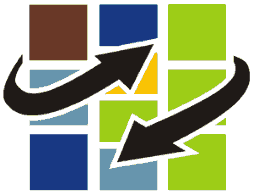 Střední průmyslová škola Edvarda Beneše
a obchodní akademie Břeclav, příspěvková organizaceSídlo: nábř. Komenského 1, PSČ 690 25 Břeclav
tel. 519 326 505, fax. 519 321 269, e-mail: skola@spsbv.cz, web: www.spsbv.cz